Публікації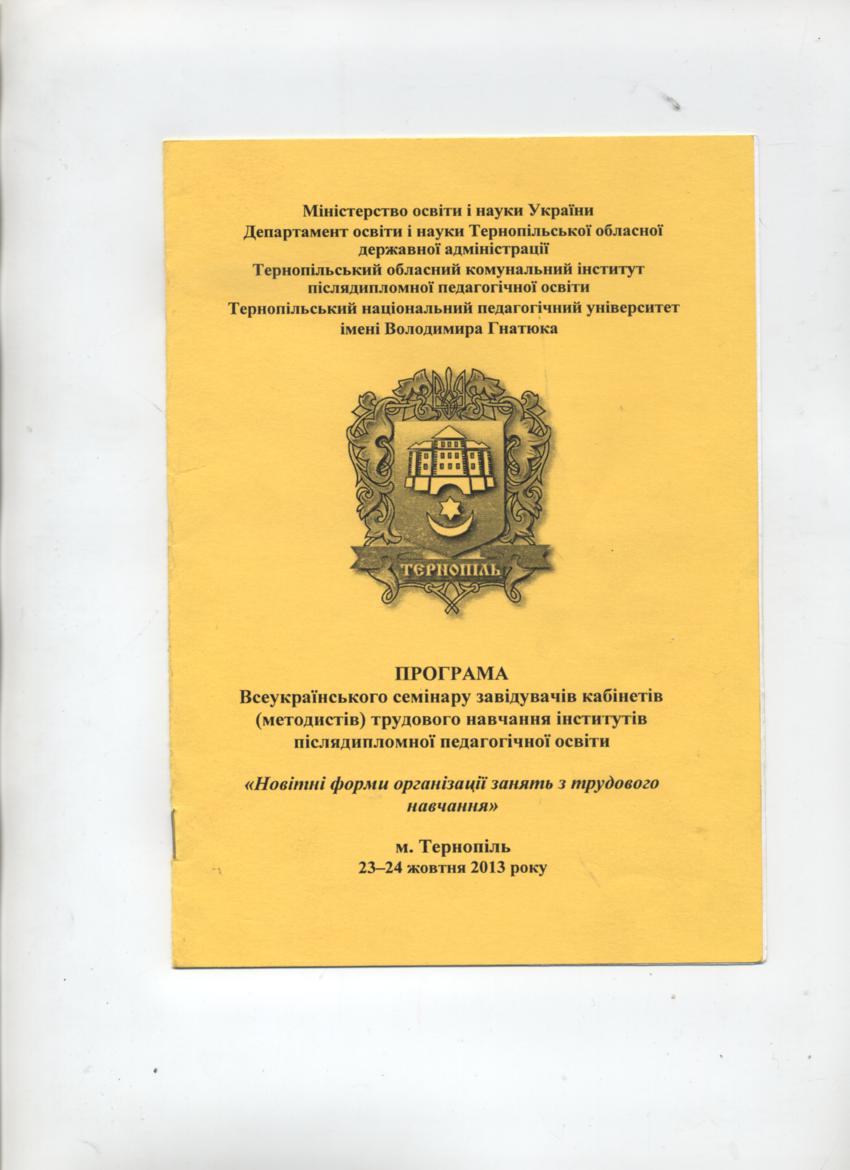 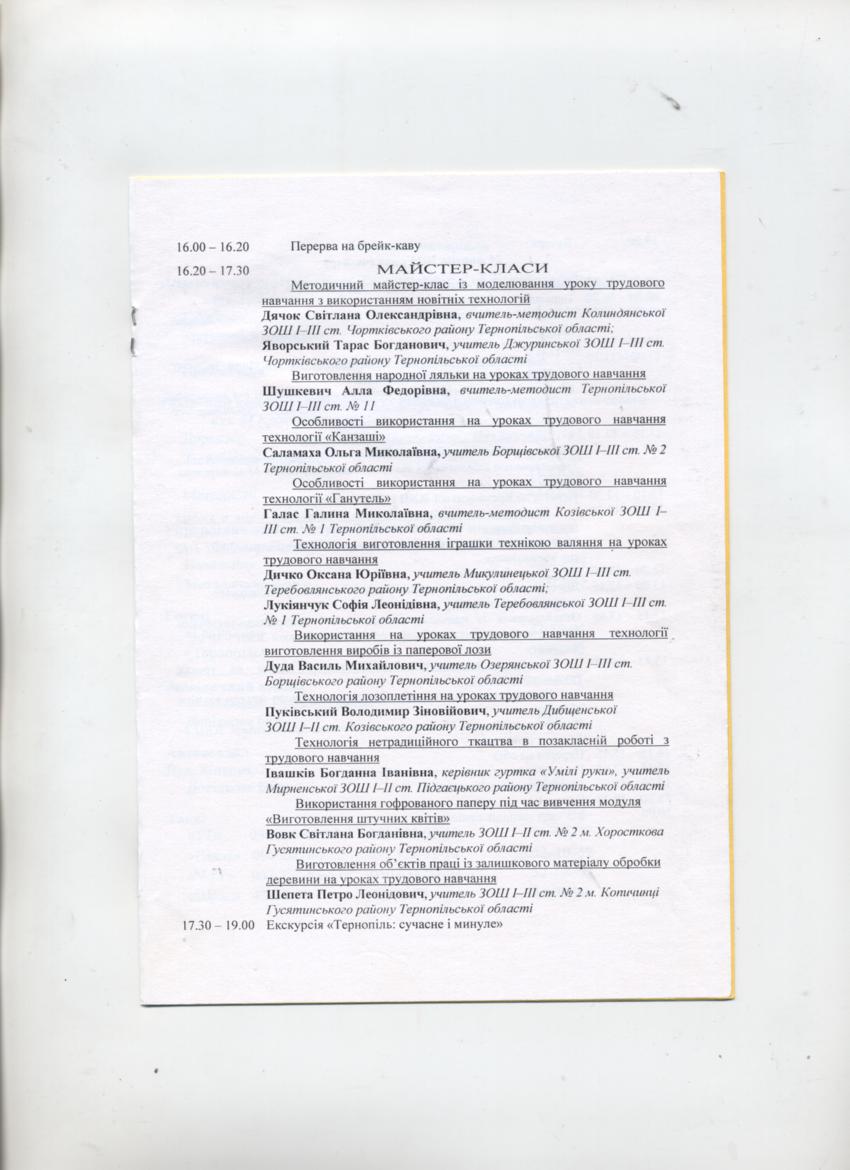 ПЛАНроботи обласного семінару методистів ОТГ, РМК (ТКМЦ)з трудового навчанняТема:Використання національних традицій для розвитку інтелектуальних, пізнавальних і творчих здібностей учнів на уроках трудового навчання.Мета:Визначити ефективні шляхи та засоби формування інтелектуальних, пізнавальних та творчих здібностей учнів на уроках трудового навчання на основі запровадження елементів вжитку, національних традицій та звичаїв.Дата проведення:21 грудня 2018 рокуМісце проведення: ТОКІППО, вул.Громницького,1.Початок роботи: 10.00 год.Теоретична частина.1.Використання національних традицій для розвитку інтелектуальних, пізнавальних і творчих здібностей учнів на уроках трудового навчання.Гайда Василь Ярославович,методист ТОКІППО.2. Науково-методичний підхід до формування освітнього простору на основі національних традицій.Бачинський Юрій Григорович, доцент кафедри змісту і методик навчальних предметів ТОКІППО3. Ключова роль вчителя трудового навчання щодо формування творчого потенціалу школярів.Чупахіна Оксана Михайлівна, методист КУ «Борщівський районний методичний кабінет»4. Збереження природних талантів та створення умов для прояву креативності дитини на уроках трудового навчання.                                              Саламаха Ольга Миколаївна , вчитель трудового навчання Борщівської ЗОШ І-ІІІ ст. №2(Борщівська ОТГ).Практична частина.1.Використання народних традицій Борщівської вишиванки як засіб розвитку творчої компетентності учнів на уроках трудового навчання.Дозірців Галина Михайлівна, вчитель трудового навчання Борщівського НВК «ЗНЗ І-ІІІ ст. №3- гімназія ім. Р.Андріяшика»(Борщівська ОТГ).2. Майстер- клас: Дивовижний світ мотанки-писанки.Харатін Ірина Олексіївна, народний майстер, керівник гуртків Скала –Подільського дитячого парку (Скала-Подільська ОТГ).3. Майстер – клас: Використання технології виготовлення виробів із паперових трубочок.Дуда Василь Михайлович , вчитель трудового навчанняОзерянської ЗОШ І-ІІІ ст (Озерянська ОТГ).4. Формування предметної компетентності учнів шляхом використання технології оздоблення виробів мережкою.Солодка Наталя Євгенівна, вчитель трудового навчання Ланівецької ЗОШ І-ІІ ст.5. Розвиток творчості школярів шляхом відродження народних традицій на уроках трудового навчанняДанчук Галина Михайлівна, вчитель трудового навчання Бурдяківської ЗОШ І-ІІ ст.ІІІ. Підведення підсумків. Вироблення рекомендацій.Учасники семінару.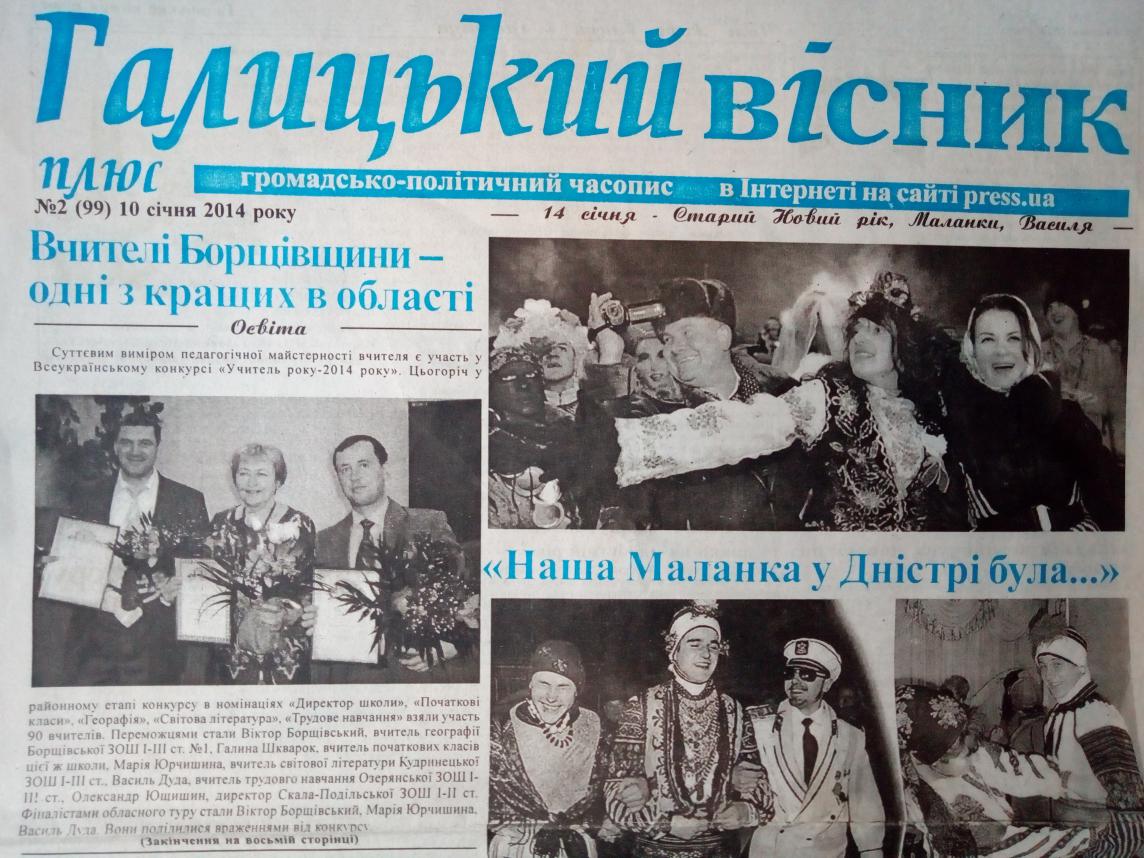 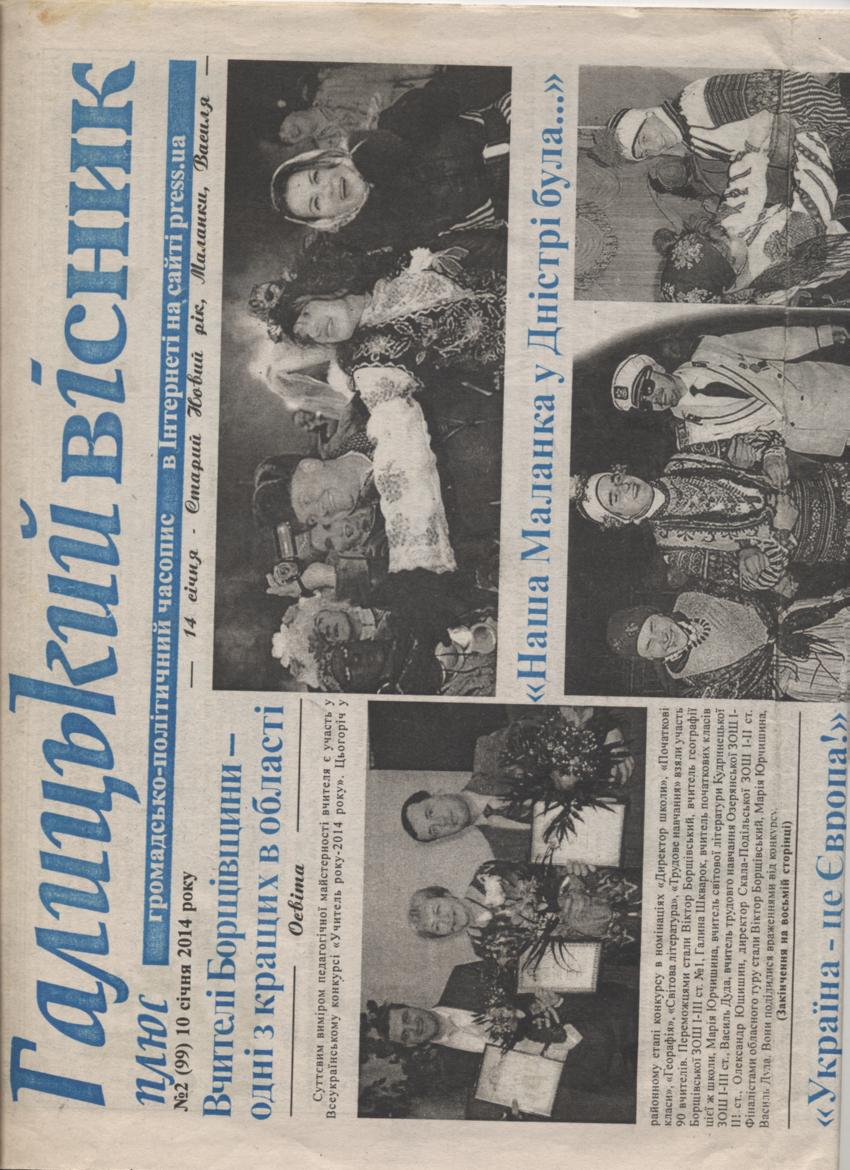 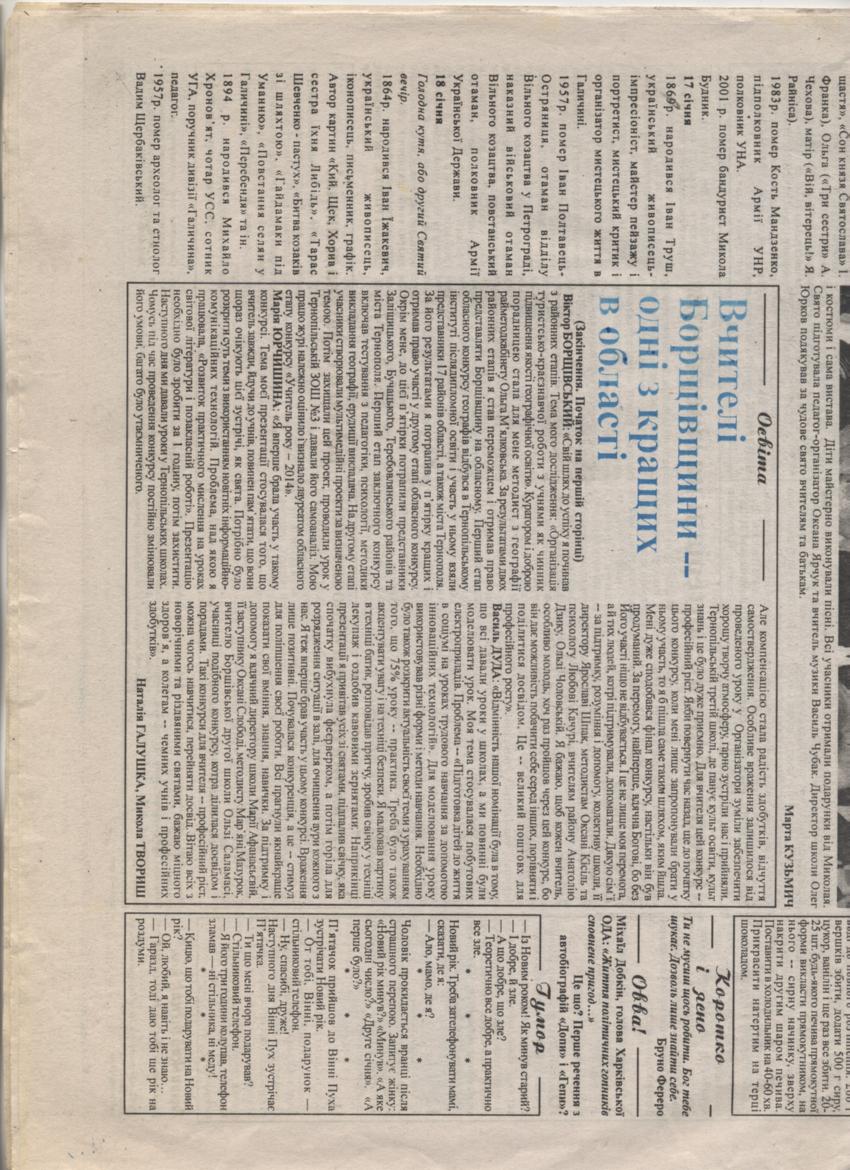 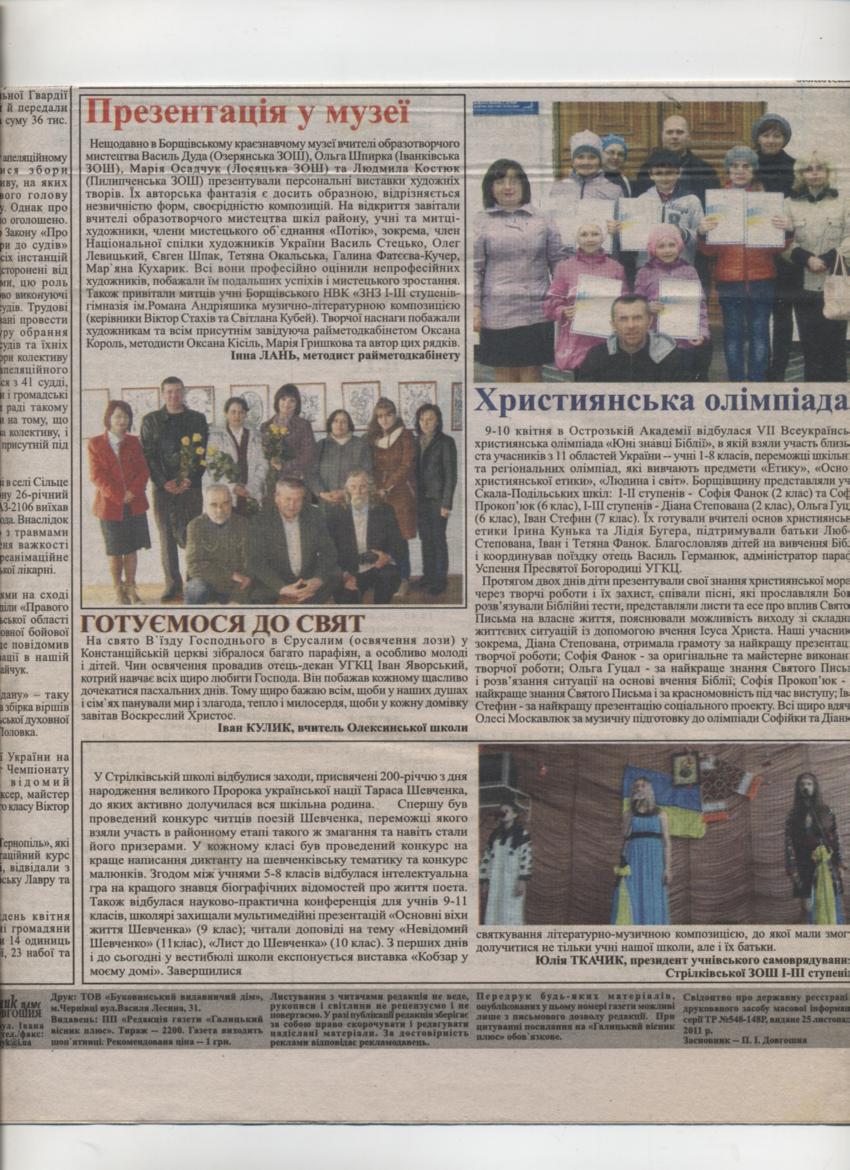 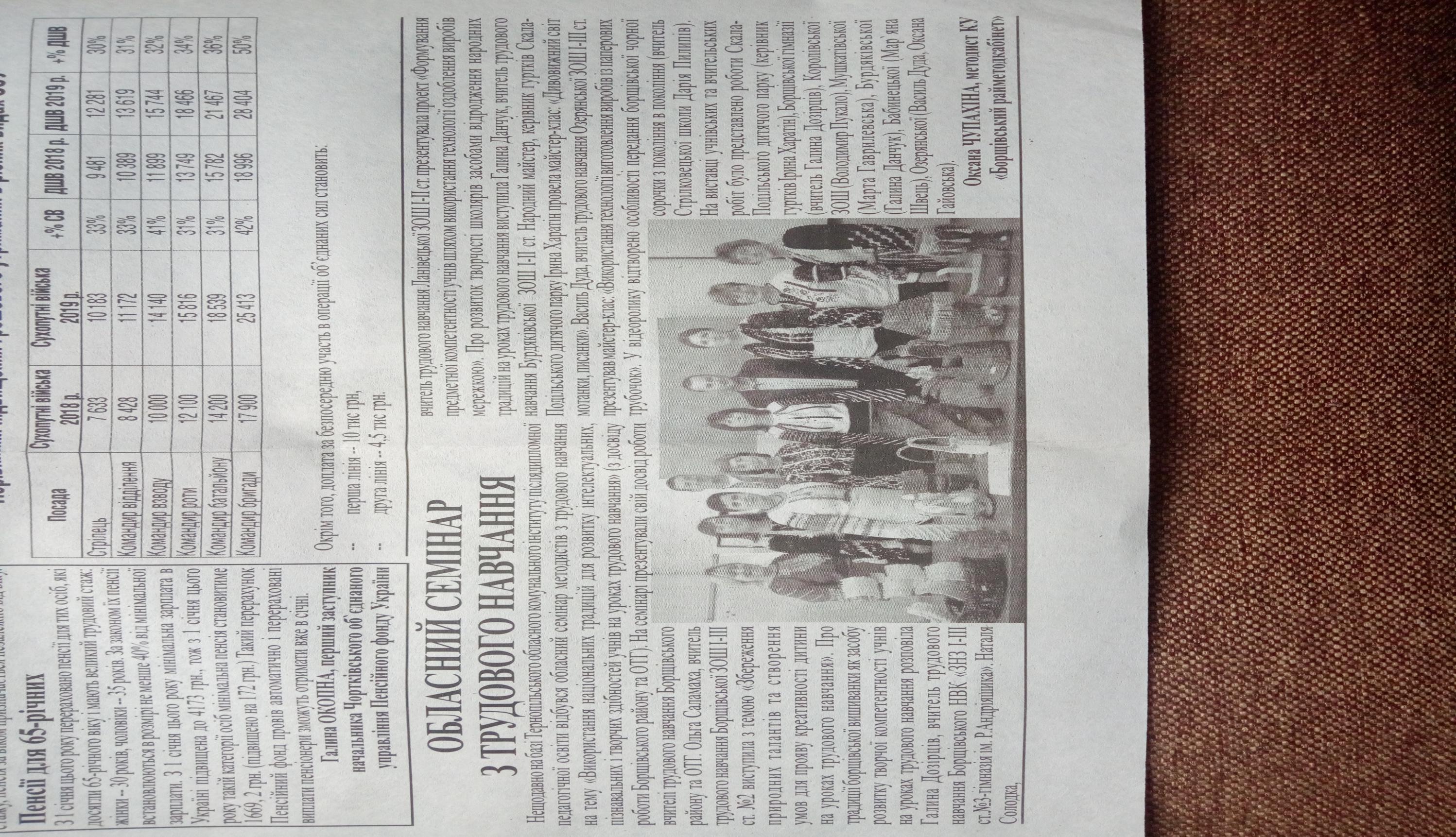 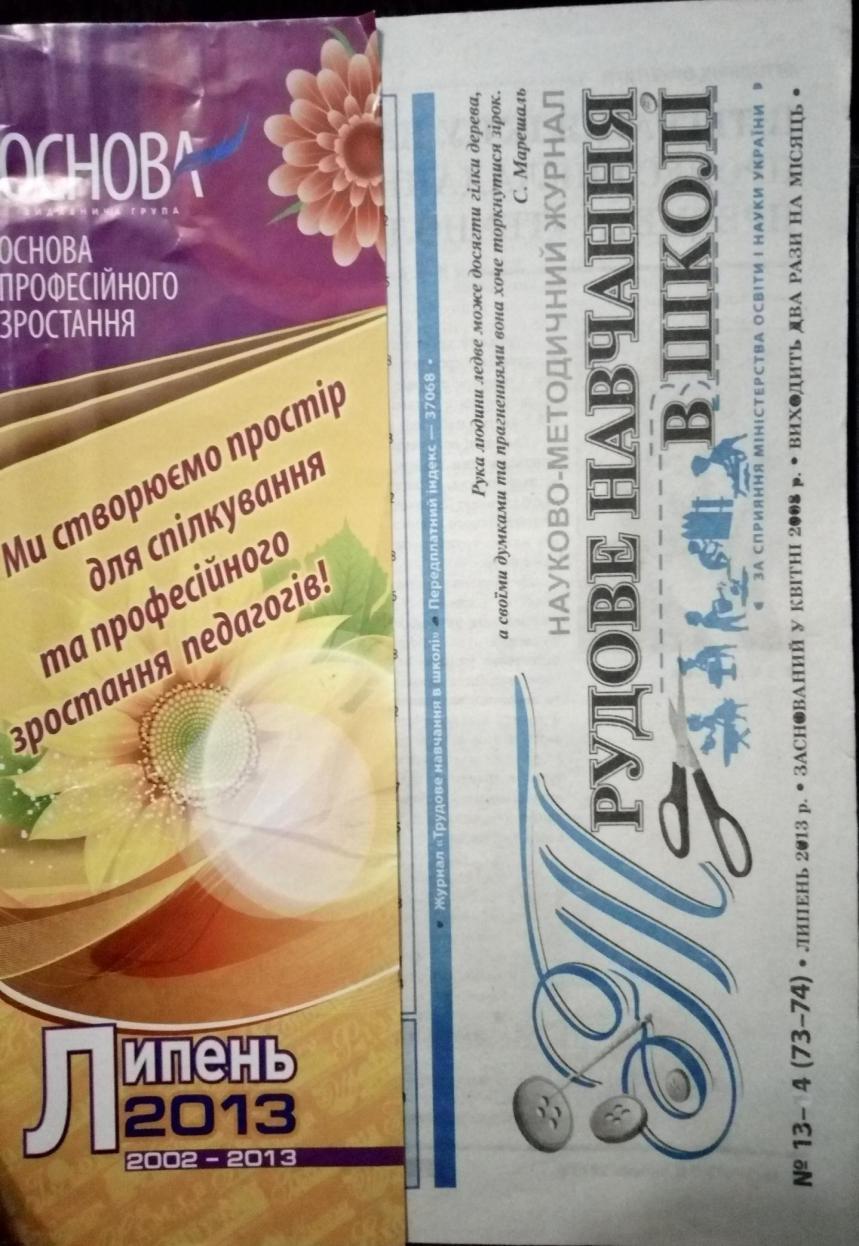 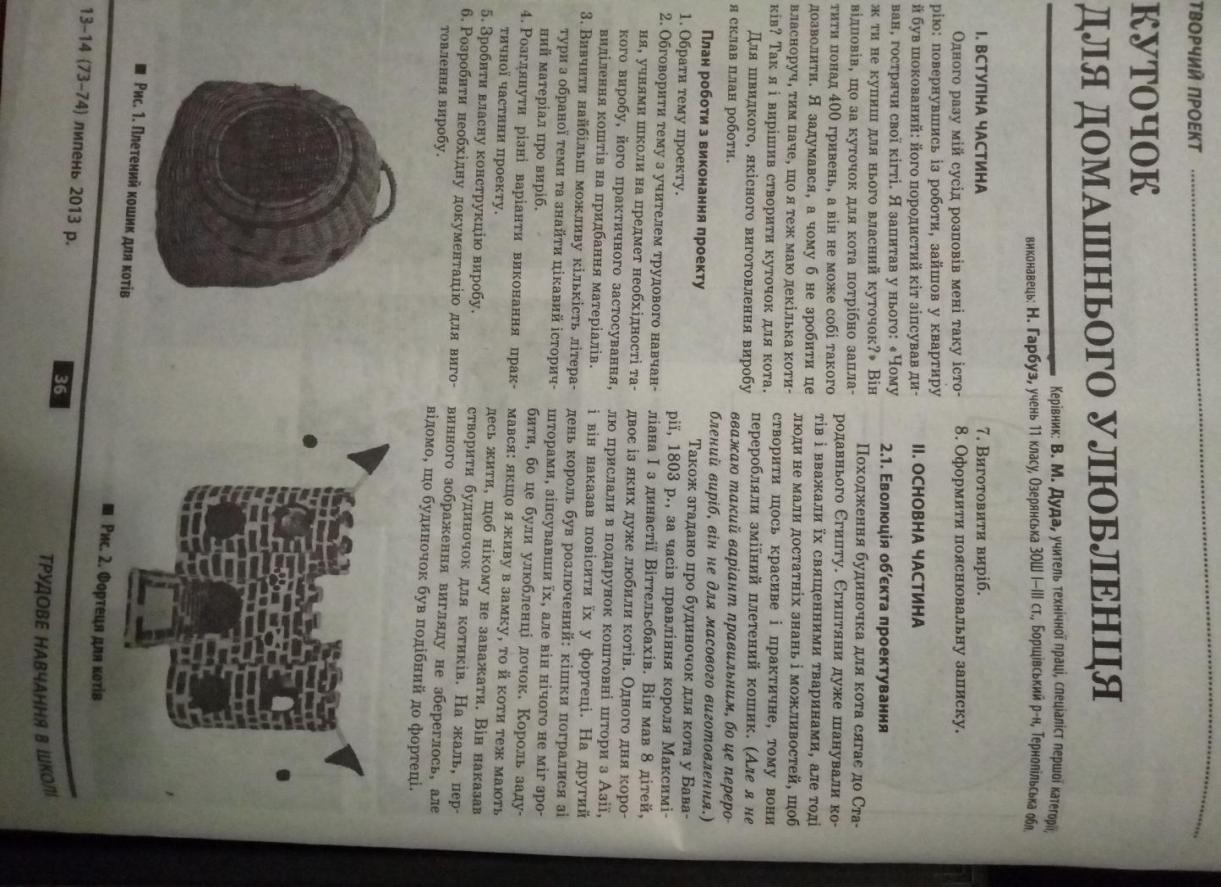 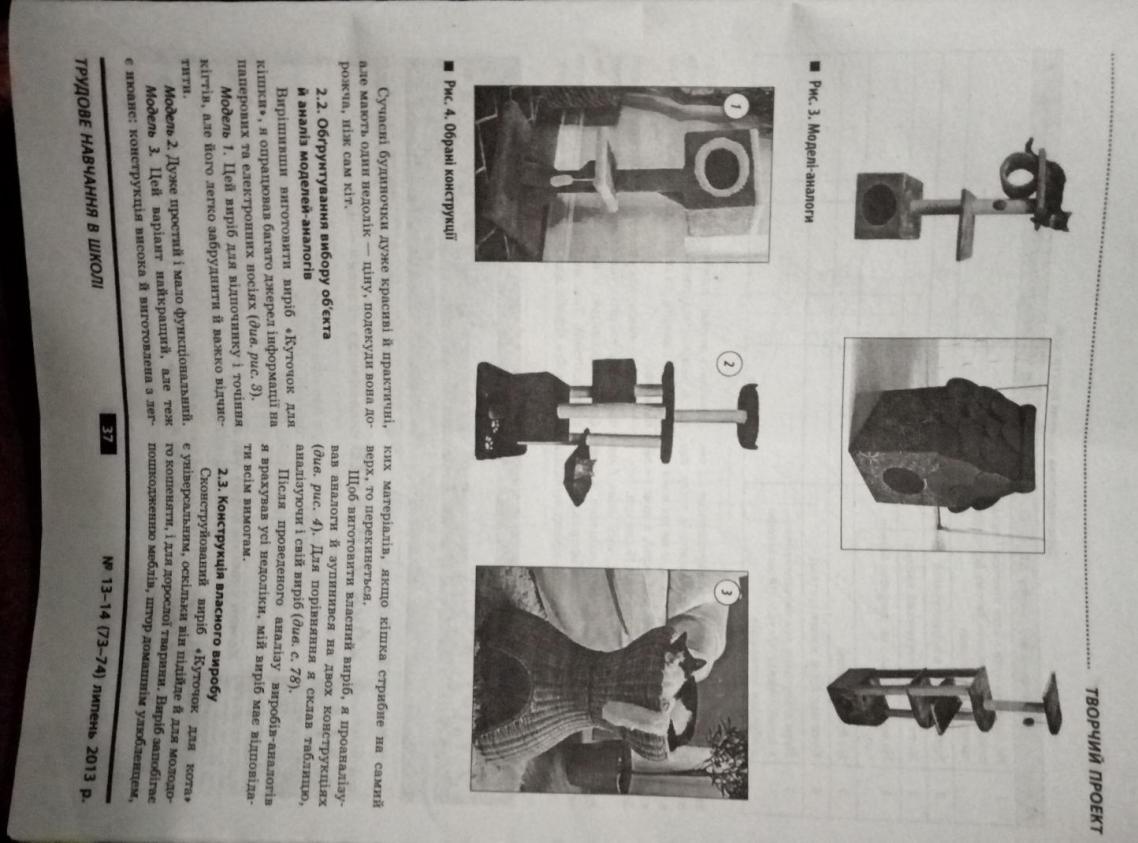 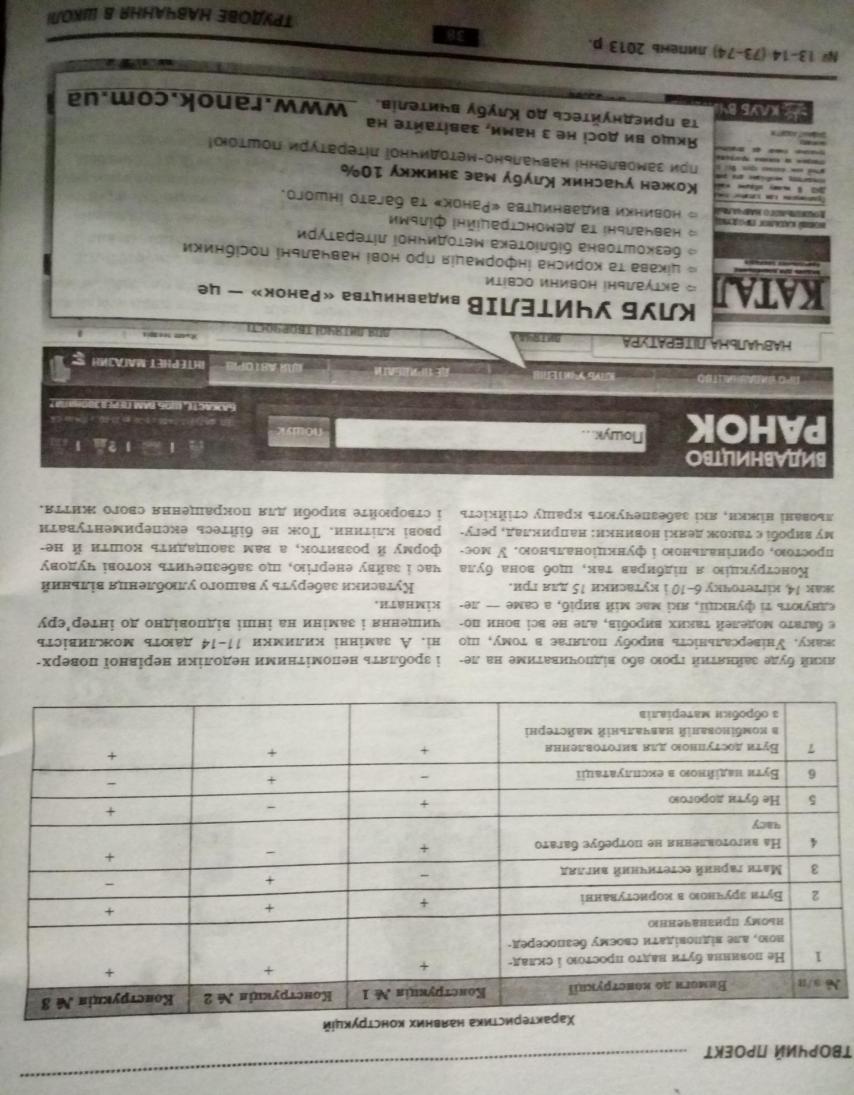 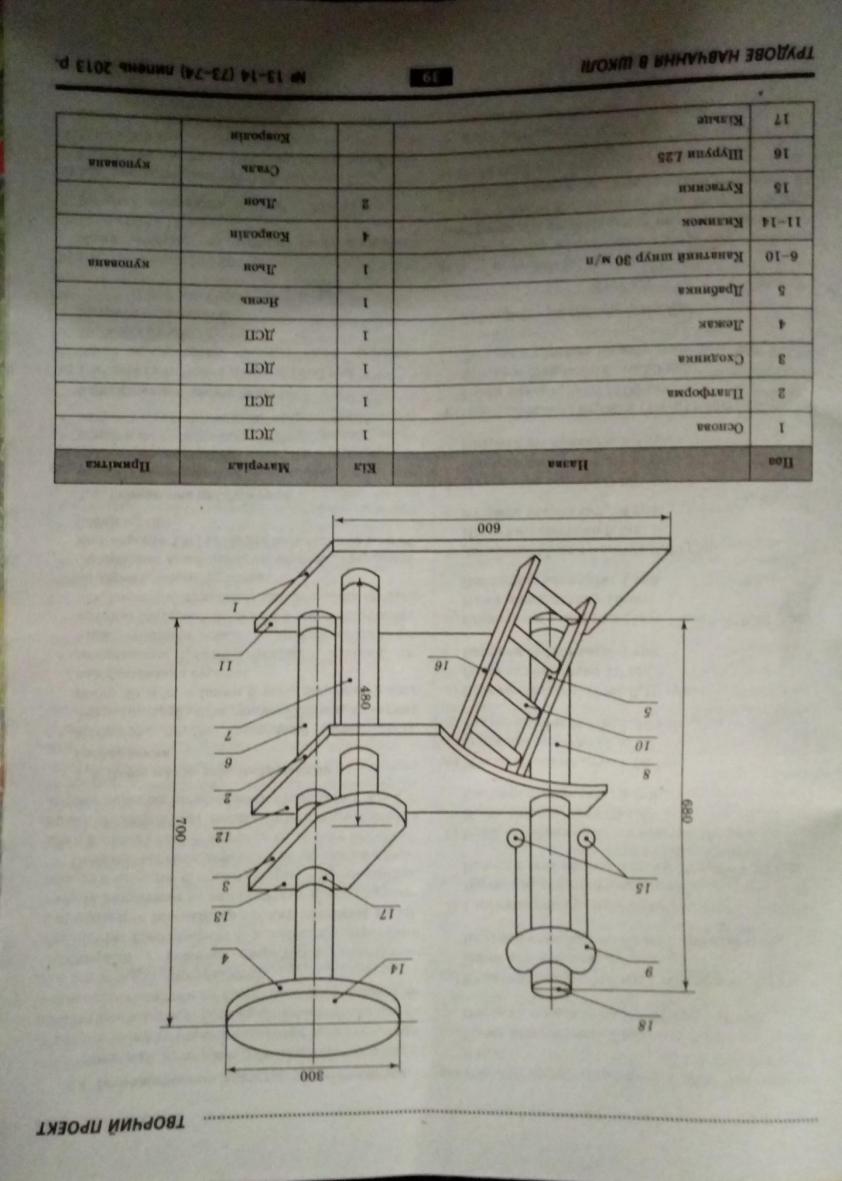 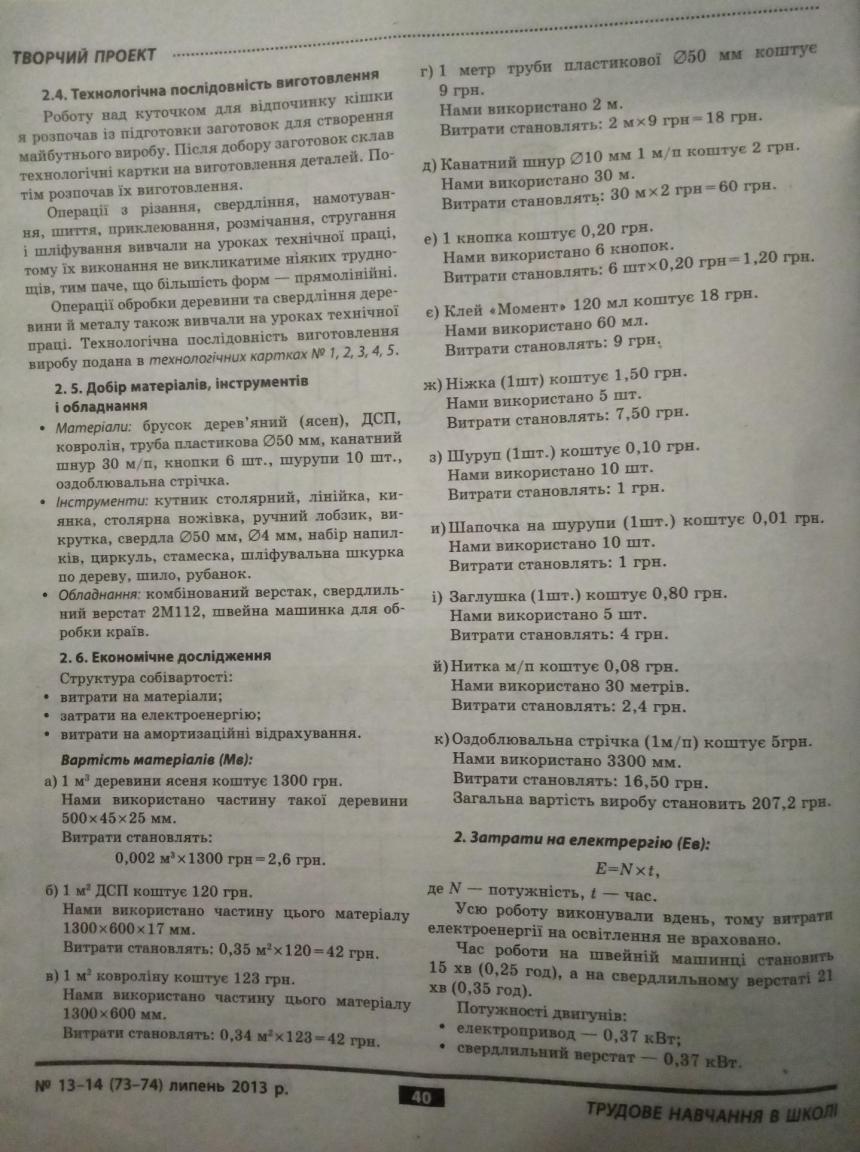 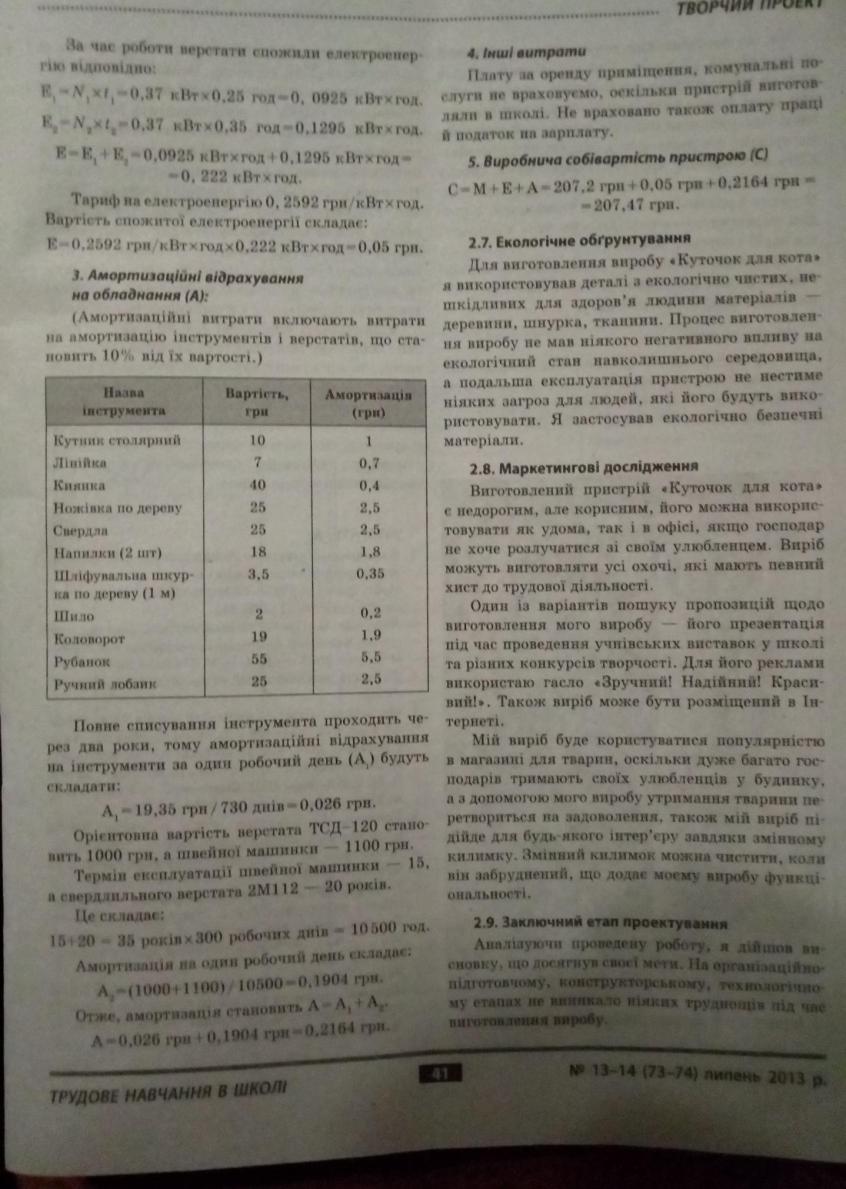 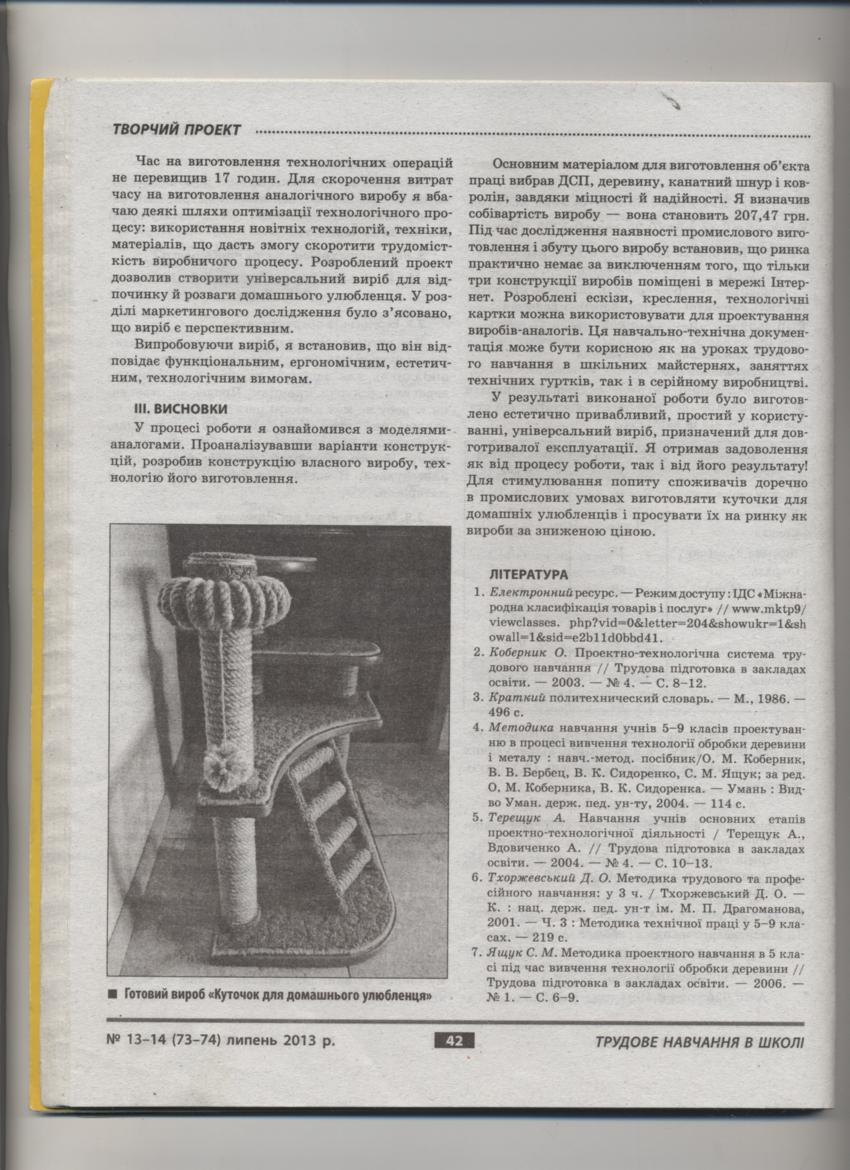 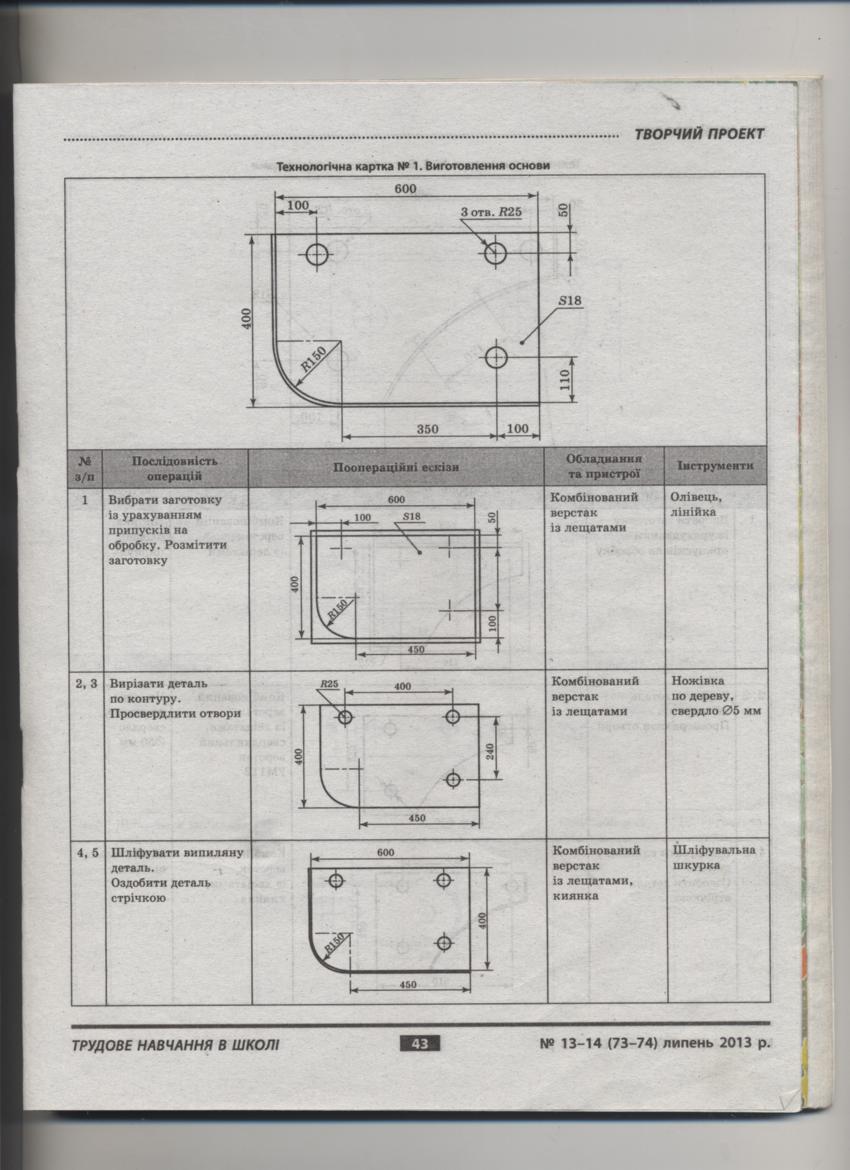 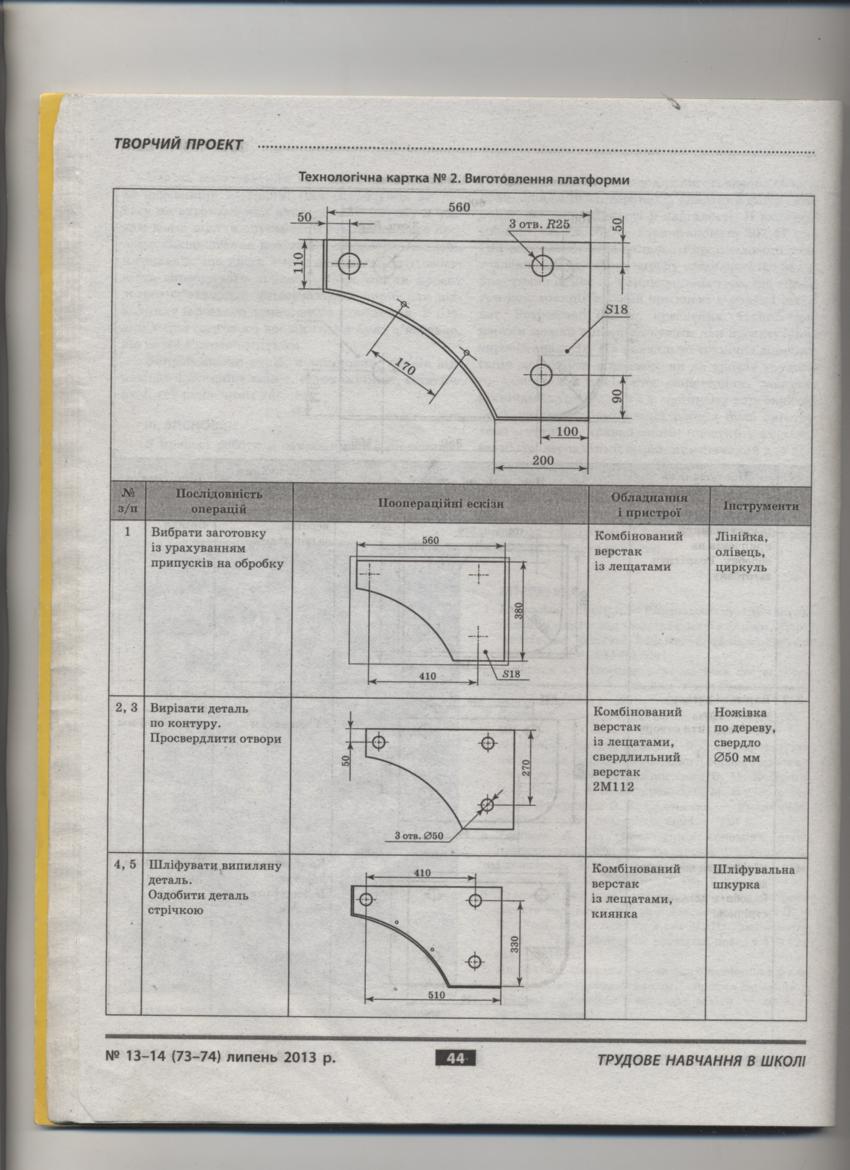 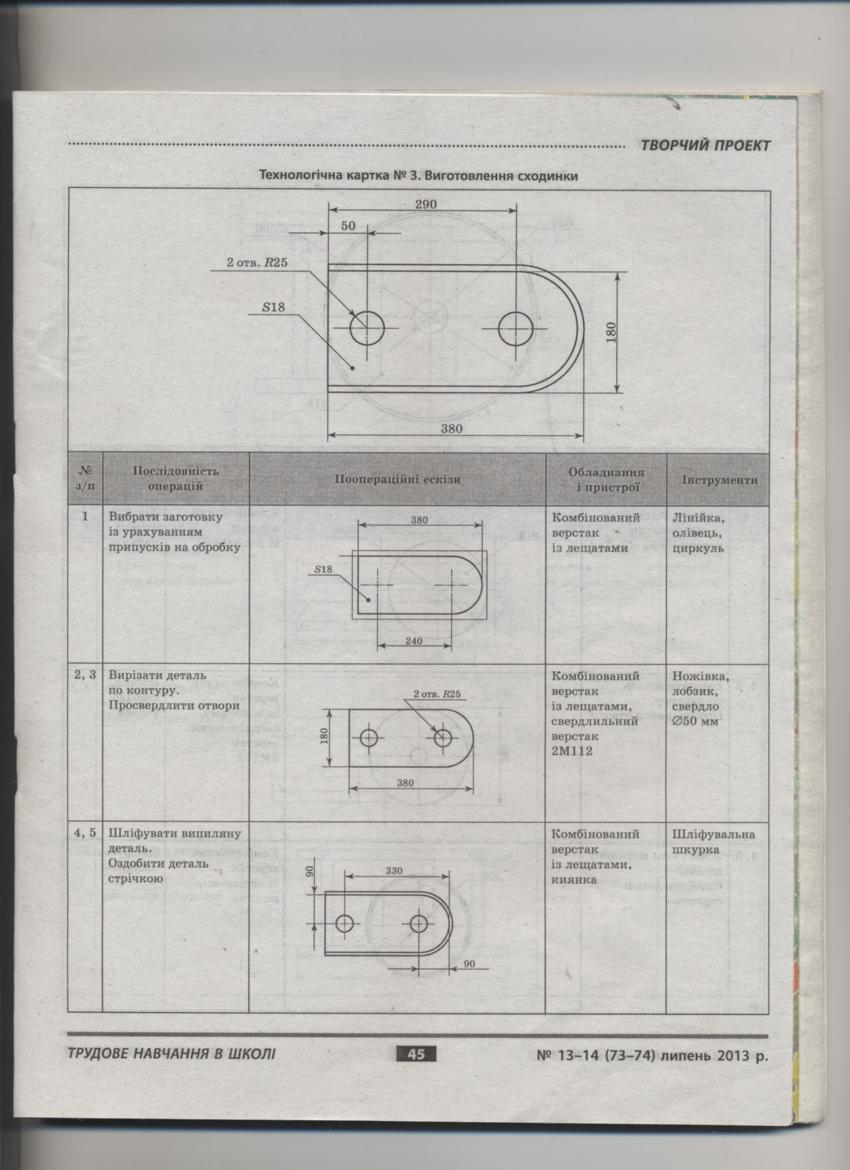 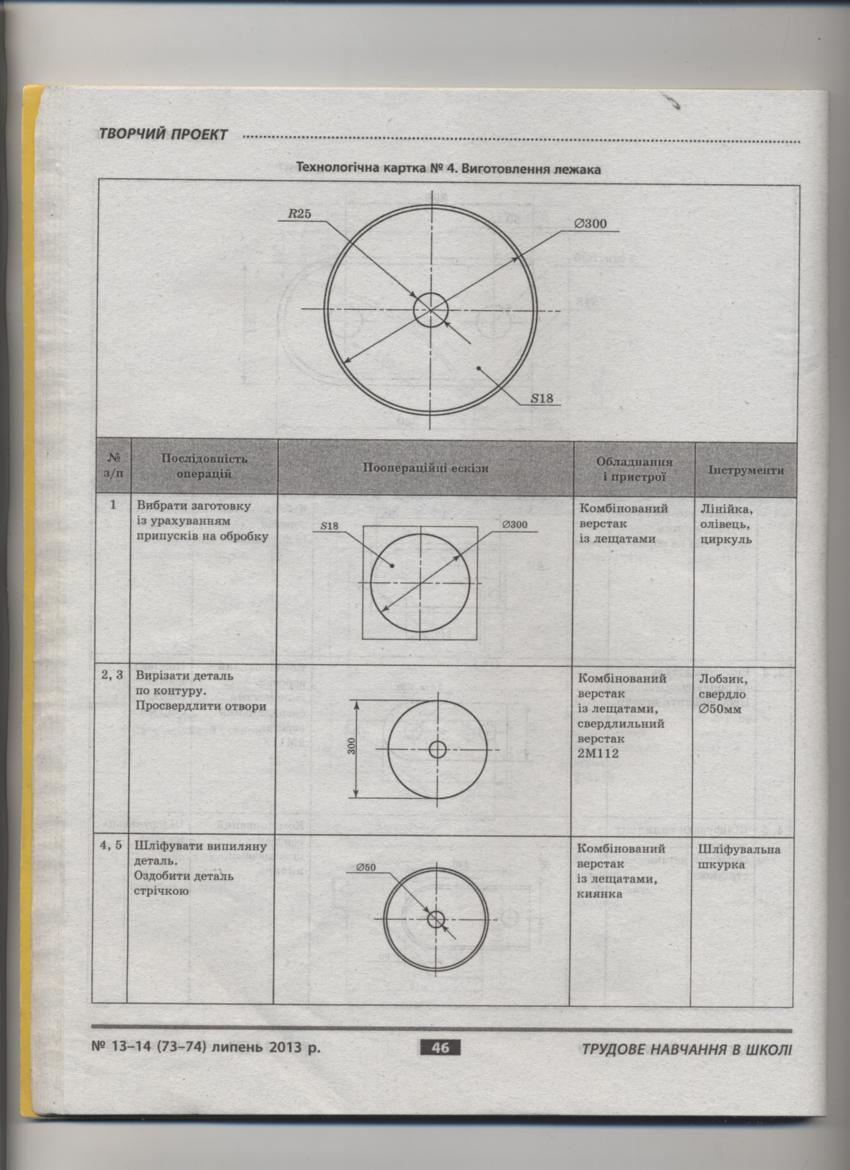 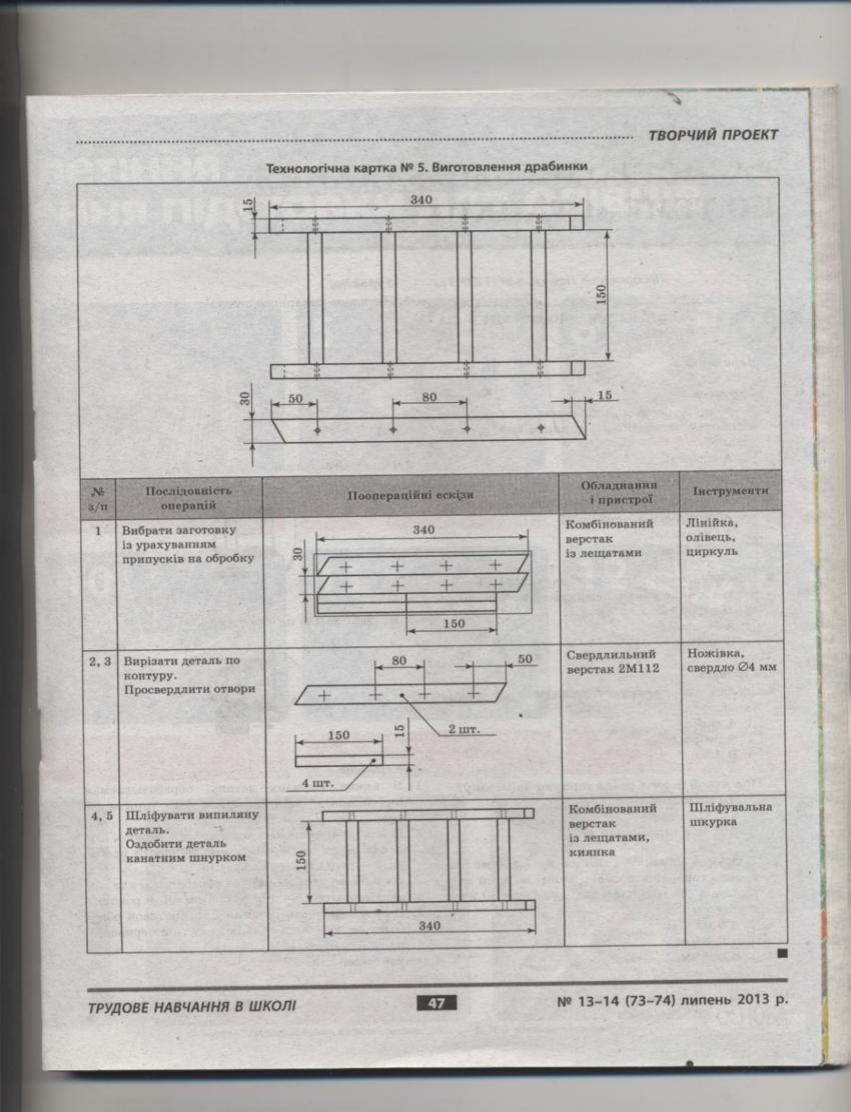 